      Ребятам профильного лагеря очень понравилась спортивная игра «Лазертаг» . На полигоне горсада, снарядившись специальным обмундированием, каждый показал свою ловкость и сноровку, умение обойти противника, сохранив свою жизнь. Нужно было разработать собственную тактику настоящего боя.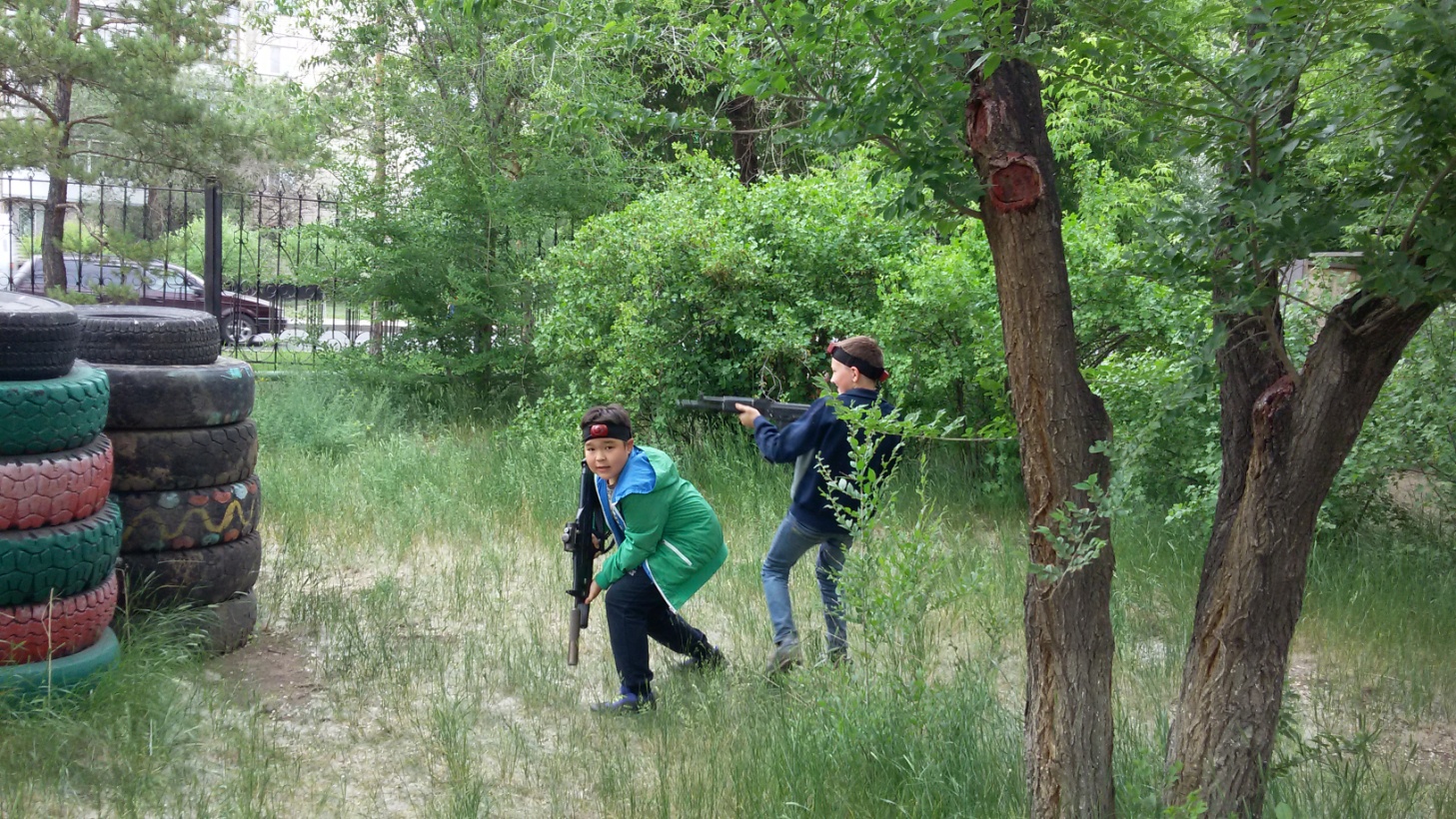 